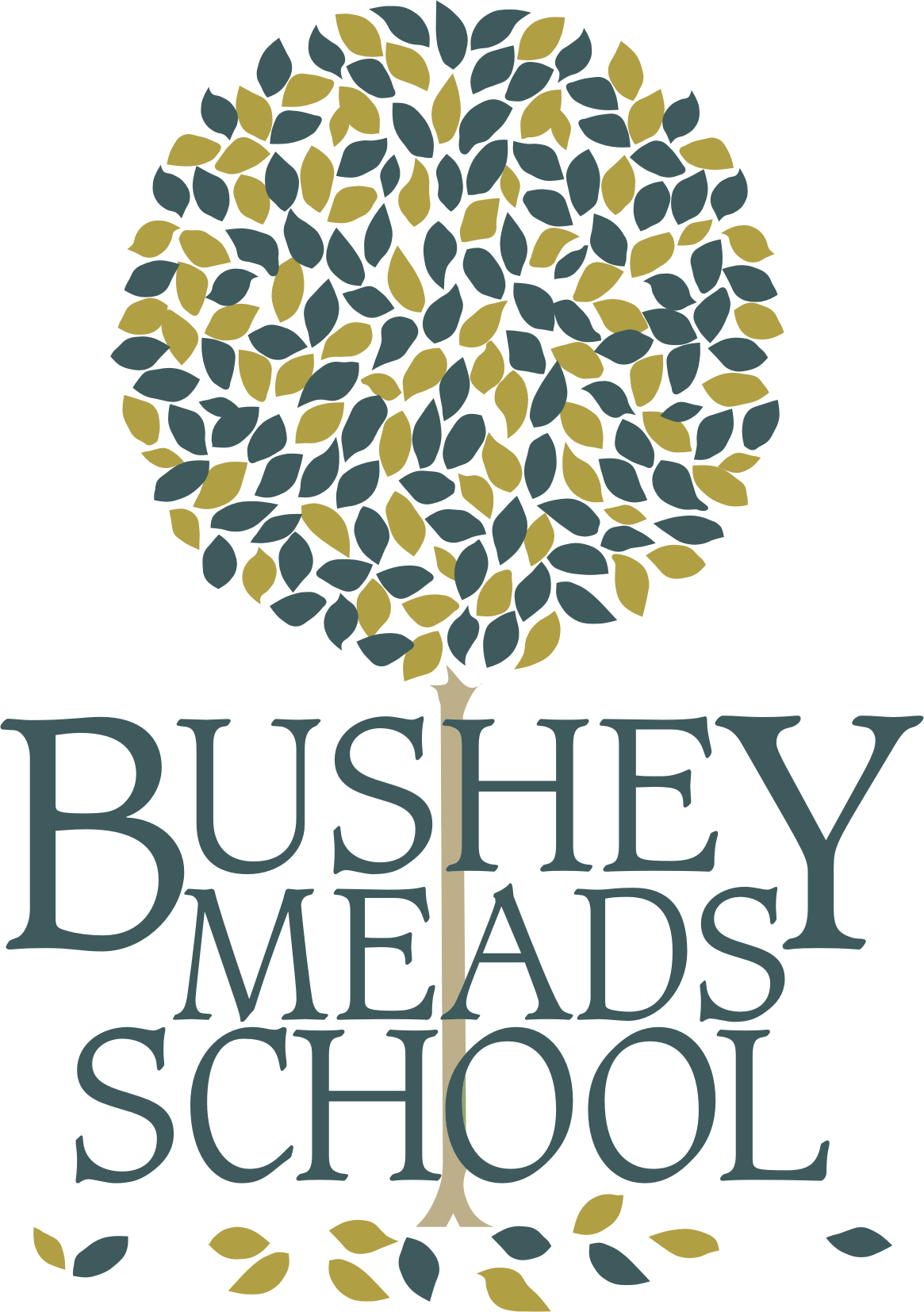 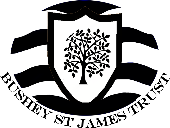 Bushey Meads SchoolBushey Meads School (BMS) is an 11-18, oversubscribed, successful mixed comprehensive specialist technology school at a very exciting time in its development.  It is part of the Bushey St James Trust, an innovative and exciting Multi-School Academy Trust formed in February 2012 with Little Reddings Primary School. It is committed to continuous improvement and creativity across The Trust. We celebrate the comprehensive nature of the school by realising the potential of our students through science & technology and subjects across our varied curriculum offer. Our commitment to this lies at the heart of our school. Within our inclusive, strong, family ethos staff guide the personal development of all our students and ensure they are challenged to reach their potential. Aspire to Achieve is our school motto and we are committed to providing a high quality learning environment for all. As the newly appointed Executive Principal from September 2014, I lead a school which has been through a period of relative instability over the past two years and yet one that has a very proud history of excellent results and outstanding care for students and a school with huge potential for further success at the highest level. A renewed focus on the core business of teaching and learning, combined with a drive to raise achievement at all levels is strengthening a culture across all areas of the school in which all students can aim to achieve or exceed their potential and indeed Aspire to Achieve.The school population consists of students from a broad range of abilities and backgrounds. BMS is a truly comprehensive school, with 25% of all successful admissions being taken from each ability quartile.  BMS also has an excellent local reputation for its support for children with Special Educational Needs. It has a BASE unit which accommodates up to 15 students with severe Physical and Neurological Impairments, one of only three in Hertfordshire LEA. Student outcomes at GCSE and AS and A2 level have risen rapidly over the last two years. In 2015 80% of all GCSE subjects improved on average by over 17% at A* - C level. Nearly 25% of all grades at GCSE level in 2015 were A* - A, 50% A* - B and 76% A* - C. AS Results were also much improved with key indicators clearly demonstrating students achieving high value added results in most subject areas. The school was rated as Good with Outstanding features by Ofsted in September 2015. In 2016 the school achieved the best results at Post 16 for six years.  At GCSE again nearly 80% of students passed with at least five good A* - C GCSE grades. The school’s positive ‘Progress 8’ Score indicates that on average in every subject, every student is achieving well above their expected level and demonstrating real added value to education and learning at Bushey Meads School.The well-maintained school site lends itself to creating a real family atmosphere and, many visitors to the school comment on the outstanding behaviour of our students and excellent pastoral care. Staff morale is high, the atmosphere in the school is very positive and students’ work and behaviour in and around school reflects this. The 1100 students come from a wide range of socio-economic backgrounds and their abilities are across the full spectrum. Over 15% of our students have Special Educational Needs and about 13% have English as a second or other language. Some 22% of our students qualify for free school meals.We have strong partnerships with many external organisations and agencies including other secondary and primary schools, Middlesex University and the Local Authority. We have a very strong and supportive Trust and Governing Body who take an active part in the life of the school – taking assemblies, linking with curriculum areas and being fully involved in moving the school on in its journey of school improvement, for example by attending joint SLT/Governors strategic planning meetings throughout the year.As a school we rightly expect high standards from both staff and students, but equally look after our best assets – the people who work here.  Professional development and resources for staff are a priority and our strong ethos and culture of achievement supports this aim.This outstanding career opportunity is ideal for a talented and ambitious person who wishes to extend their skills at a school that is both innovative and an incredibly rewarding place to work.ApplicationIf, having read the enclosed information, you feel you would like to contribute to Bushey Meads’ ongoing success then the Trustees, Governors and I would be delighted to hear from you.Please submit A letter of application stating your proven experience, showing evidence of the outcomes of your work and how you could make a significant contribution to the future success of the school. A completed application formYou can post your application or submit it by email to: vacancies@busheymeads.org.ukReferences will be taken for all shortlisted candidates.Interview date is to be confirmed.Jeremy TurnerExecutive Principal						